ESCOLA _________________________________DATA:_____/_____/_____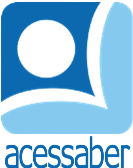 PROF:_______________________________________TURMA:___________NOME:________________________________________________________Problemas de adiçãoUm fazendeiro tinha 138 bois e 156 vacas, hoje ele comprou 31 ovelhas. Quantos animais ele possui agora?R: Uma livraria vendeu 210 livros, 185 cadernos e 313 lápis. Quantos produtos foram vendidos?R: Em seu aniversário, João ganhou 10 reais de sua madrinha, 15 reais de sua mãe e 15 reais de seu pai. Quantos reais ele ganhou de aniversário?R: Um veterinário atendeu nesta semana 187 gatos, 239 cachorros e 12 pássaros. Quantos animais ela atendeu durante esta semana?R: Júlia foi à feira e comprou 1 centena de laranjas, 2 dezenas de abacaxis e 7 mamões para preparar a festa da escola. Quantas frutas ela comprou?R: Um jardim possui 60 pés de rosas vermelhas. 30 pés de rosas brancas e 1 centena de pés de margaridas. Quantas flores possui este jardim?R: 